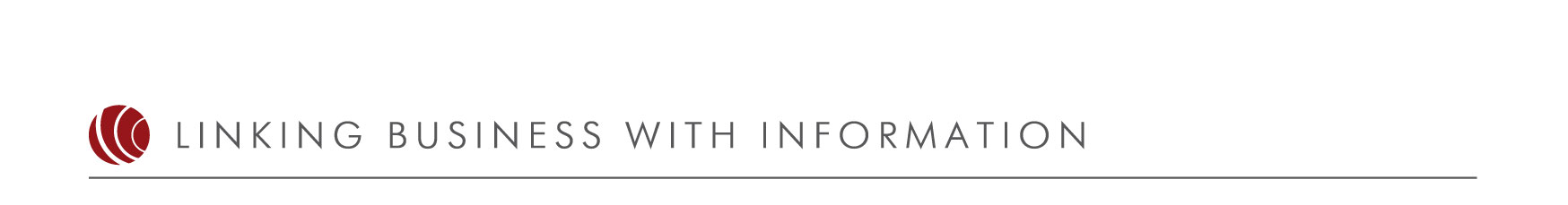 Фармацевтичний ринокМоніторингпо матеріалам центральних та регіональних друкованих ЗМІ інформаційних агентств та Інтернет
за 17.10-21.10.2014
ЗМІСТ "Украинские чиновники не привыкли брать на себя ответственность", — полагает Олег Сяркевич, директор по развитию бизнеса ПАО " Фармак "  Бизнес (Киев) 20.10.2014 Рада разрешила бессрочное применение лекарств после перерегистрации УНИАН 20.10.2014 12:55:00 Изменения в Закон Украины "О лекарственных средствах" несут опасность для жизни украинцев - Бахтеева Обозреватель 20.10.2014 19:41:00 Разъяснение Гослекслужбы Украины относительно препарата Арбидол Аптека.ua 20.10.2014 11:34:00 Бриф-анализ фармрынка: итоги сентября 2014 г. ФармУкраина 20.10.2014 16:37:00 Підсумки Форуму Європейської Бізнес Асоціації «Клінічні дослідження в Україні: реалії сьогодення та перспективи на майбутнє» Аптека.ua 17.10.2014 12:02:00 В Киеве презентовали модель внедрения страховой медицины в столице УНИАН 17.10.2014 16:37:00 Експерти пропонують позбавити МОЗ частини функцій, зокрема закупівель Міністерство охорони здоров’я 20.10.2014 В России назвали компании, которые производят бракованные лекарства Світ 24 (svit24.net)  19.10.2014 19:30:00 Относительно возобновления обращения лекарственного средства ПОЛОКАРД, таблетки кишечнорастворимые по 150 мг N 50 (10 х 5) в блистерах, серии 30413, производства Фармацевтический завод " ПОЛЬФАРМА " С. А., Польша  Ligazakon.ua  16.10.2014 11:19:00 Срыв сделки между AbbVie и Shire может сказаться на возможности Pfizer покупки AstraZeneca  ФармУкраина 20.10.2014 16:38:00 Школа менеджмента: системная программа для управленцев Тренинговое агентство 20.10.2014 13:28:00 Лист від 15.10.2014 р. № 19589-1.3/2.1/17-14 Аптека.ua 17.10.2014 17:31:00 "Зупинимо інсульт разом 2014" Likar.Info 17.10.2014 15:25:00 Оглавление Стр 24 — Можно ли достучаться до чиновников, чтобы изменить бизнес-климат в стране? - Да, но большая проблема в том, что украинские чиновники не привыкли брать на себя ответственность, потому что все они, в том числе честные и порядочные, знают, что завтра их могут наказать за их решения. А для улучшения инвестклимата в стране прежде всего необходимо минимизировать все разрешительные процедуры. — Какие процедуры нужно упростить в фармацевтической отрасли? Как это сделать? - Их масса. Например, при проведении клинических испытаний необходимо ввозить референтные образцы лекарств из-за рубежа. Для получения разрешения на ввоз нужно собрать немало подтверждающих бумаг. При прошлом правительстве на это могло уйти около полугода, да и сейчас процедура не упростилась. По-хорошему же, этот процесс должен быть быстрым, практически незаметным. Как и представители других отраслей, фармацевты испытывают трудности, связанные с валютным регулированием рынка. Понятно, что государство хочет управлять валютным курсом, но производители от этого страдать не должны. У фармкомпаний есть множество контрактов, связанных с трансфертом технологий, с покупкой ноу-хау,т.е. с нематериальными вещами. Предприятия должны иметь возможность купить валюту и заплатить за эти технологии. Есть проблемы с получением квоты на спирт. В прошлом году наша компания получала ее четыре месяца, поскольку перерегистрировалась из ОАО в ПАО. Разрешительные органы должны помогать производителям, а не препятствовать их работе. Опять же, нашумевшая тема - тендеры по госзакупкам. Я не могу сказать, виноват кто-то в том, что до сих пор не проведен ни один тендер по медикаментам, или нет, но пока реалии таковы. И есть множество процедурно-технических причин, подводных камней в тендерной документации и юридических несогласованностей, препятствующих проведению тендеров. Кроме того, я считаю, что Министерство охраны здоровья не должно заниматься тендерами. - А кто должен? - Можно создать тендерный орган, какую-то специальную структуру для всех отраслей, которая будет работать по четким, прозрачным правилам. - Стоит ли продолжить опыт пилотных проектов по частичной компенсации государством стоимости препаратов? - Обязательно. Это "первые ласточки" будущей страховой медицины в Украине. Кроме того, новому составу парламента и Кабмина нужно учиться отстаивать интересы локальных производителей. Например, в Европе существует централизованная процедура регистрации лекарств, распространяющаяся на все 28 стран-членов. Кстати, наша компания с европейским партнером уже дважды проходила такую процедуру, последний раз - в июне этого года. Но одновременно выйти на все 28 рынков ЕС невозможно, так как есть страны с более легким доступом к рынку после регистрации и наоборот. Особенно лоббирует интересы своих фармкомпаний Франция, которая независимо от гармонизированных общеевропейских законов имеет свои законодательно прописанные правила, защищающие локальных производителей, особенно когда речь идет о выходе первого генерика (лекарство, на действующее вещество которого истек срок патентной защиты. - Авт.) на французский рынок. Это глобальные проблемы, но мы тоже должны учиться их решать. В таких сложных условиях, в которых сейчас оказалось государство, оно должно инициировать пересмотр определенных положений, которые подписывались при вступлении в ВТО. В частности, положение о сроке охраны эксклюзивности данных оригинальных лекарственных средств, который в Украине составляет пять лет с возможностью продления еще на два года. В нынешней ситуации это большой срок, ограничивающий доступ пациентов к лекарствам. Подписав Соглашение об ассоциации с ЕС и имея такой взрыв интереса к Украине, следует лоббировать изменение этих и, возможно, других договоренностей, хотя бы временно, например до 2020 г., введя мораторий на использование той или иной нормы. Было сказано 9 октября 2014 г. и.о. министра охраны здоровья Украины Василий Лазоришинец сообщил, что на ситуацию с госзакупками медикаментов повлияли следующие обстоятельства: девальвация гривни, введение НДС на операции по поставке лекарственных средств в размере 7% и блокировка работы тендерного комитета МОЗ Украины из-за жалоб в АМКУ. Только по причине таких жалоб были заблокированы тендеры МОЗ более чем на 1,4 млрд грн., что составляет более 60% годового плана закупок. Алла Силивончик, Неля Васильева Бизнес (Киев)Оглавление Парламент принял изменения в закон о лекарственных средствах относительно оборота и контроля качества импортных лекарств.Парламент принял изменения в закон о лекарственных средствах / Фото: УНИАНВерховная Рада Украины приняла правительственный Закон «О внесении изменений в Закон Украины "О лекарственных средствах" относительно оборота и государственного контроля качества лекарственных средств, ввезенных на таможенную территорию Украины» (№4459а).Как передает корреспондент УНИАН, за это решение проголосовали 230 народных депутатов из 249, зарегистрированных в сессионном зале.Ранее сегодня депутаты не поддержали этот законопроект, однако вернулись к его рассмотрению и приняли в целом.Законом в часть 18 статьи 9 Закона “О лекарственных средствах” вносятся изменения, согласно которым после окончания срока, в течение которого было разрешено применение лекарственного средства в Украине, его дальнейшее применение возможно при условии перерегистрации. После перерегистрации срок применения в Украине лекарственного средства не ограничивается.Лекарственные средства, выпущенные в обращение во время срока, в течение которого лекарственное средство было разрешено к применению в Украине, могут применяться в Украине до окончания их срока пригодности, определенного производителем и указанного на упаковке.Также в часть вторую статьи 17 Закона “О лекарственных средствах” внесены изменения, согласно которым контроль за ввозом на таможенную территорию Украины лекарственных средств осуществляется центральным органом исполнительной власти, реализующим государственную политику в сфере контроля качества и безопасности лекарственных средств.Все лекарственные средства, которые ввозятся на таможенную территорию Украины с целью их последующей реализации (торговли) или использования в производстве готовых лекарственных средств, подлежат государственному контролю качества.Порядок осуществления государственного контроля качества лекарственных средств, которые ввозятся на таможенную территорию Украины, устанавливается Кабинетом министров Украины.Как отметил на заседании ВР премьер-министр Украины Арсений Яценюк, закон вводит европейскую процедуру регистрации лекарственных средств."Мы просим полностью сделать европейскую систему и пустить европейские лекарства на украинский рынок. Без взяток и по более дешевой цене", - сказал он.Кроме того, Яценюк отметил, что закон позволяет "вакцинировать вакциной БЦЖ против туберкулеза 509 тысяч человек".Ранее сообщалось, что НДС на импорт лекарств предлагают установить на уровне 3%.УНИАНОглавление Принятые Радой изменения в Закон Украины "О лекарственных средствах" несут опасность для жизни и здоровья каждого украинца. Об этом заявила народный депутат Украины, председатель комитета Верховной Рады Украины по вопросам здравоохранения Татьяна Бехтеева."Принятый закон не улучшает процедуру государственной регистрации лекарств в Украине и не приводит ее в соответствие с европейскими стандартами. К сожалению, процедура государственной регистрации лекарств в Украине с принятием и введением в действие этого Закона наоборот ухудшится. Однозначно можно говорить о том, что теперь она совершенно не соответствует соответствующим директивам ЕС 2001/83", - констатирует Бахтеева.По словам нардепа, в качестве основного аргумента в пользу необходимости безотлагательного принятия этого закона Премьер-министром Украины Арсением Яценюком была озвучена необходимость использования остатков (более 500 тыс. доз) закупленной Минздравом Украины вакцины БЦЖ российского производства, срок государственной регистрации которой в Украине уже закончился, но срок годности которой для использования еще не завершился.Исходя из своего врачебного опыта, Татьяна Бахтеева не может гарантировать 100% безопасности этих вакцин.По её словам, в европейском законодательстве компетентный орган вправе при проведении первой перерегистрации продлить срок регистрации еще на пять лет, если есть на то основания по результатам фармаконадзора, в том числе в случаях, когда имело место недостаточное использование препарата в медицинской практике."Европейцы защищают своих граждан и бессрочную регистрации выдают только хорошо проверенным препаратам. Нам же авторы предлагают сразу, без надлежащего практического изучения препарата выпускать его на рынок без ограничения срока. Остается только удивляться тому, как правительство евроинтеграторов могло додуматься до того, чтобы придумать и "продавить" через парламент подобные нормы", - с возмущением отмечает глава комитета по здравоохранению.Она уверена, что принятие и введение в действие этого Закона из-за низкого качества его подготовки приведет к такому страшному явлению как возможность продажи в Украине тех лекарств, государственная регистрация которых была отменена в принудительном порядке, установленными производителем срок пригодности к применению которых формально не завершился.Напомним, 20 октября 2014 Верховная Рада Украины 230 голосами приняла за основу и в целом проект закона о внесении изменений в Закон Украины "О лекарственных средствах" относительно обращения и государственного контроля качества лекарственных средств, ввозимых на таможенную территорию Украины (реестр. № 4459), поданный Кабинетом Министров Украины. Тем самым парламент придал этому документу статус закона, который должен быть подписан Председателем Верховной Рады Украины и направлен на подпись Президенту Украины.ОбозревательОглавление Как сообщает Государственная служба Украины по лекарственным средствам (далее — Гослекслужба Украины) 17 октября под стенами МЗ Украины состоялся пикет, участники которого требовали от профильного министерства и Гослекслужбы Украины запретить использование лекарственного средства Арбидол, ссылаясь на побочные эффекты, угрожающие здоровью пациентов, в том числе детей. Правда, на вопрос журналистов об основаниях таких заявлений представитель митингующих ответить не смог, так же, как не предоставил подтвержденные факты об опасных для жизни побочных действиях, зафиксированных врачами.С пикетчиками встретились специалисты Гослекслужбы Украины Ирина Суворова, директор Департамента контроля качества лекарственных средств, и Константин Романенко, начальник отдела организации надзора за безопасностью использования лекарственных средств. Они предоставили комментарии по вопросам, входящим в компетенцию Гослекслужбы Украины. В частности, было подчеркнуто, что препарат Арбидол зарегистрирован в Украине (прим. ред. — в Государственном реестре лекарственных средств Украины содержится информация о том, что 22.10.2014 г. срок действия регистрационного свидетельства (№ UA/10130/01/01, производитель ОАО «Фармстандарт-Лексредства», г. Курск, Российская Федерация) на Арбидол заканчивается). При ввозе на таможенную территорию препарат подлежит государственному контролю качества, порядок которого утвержден постановлением КМУ от 14.09.2005 г. № 902. Сообщений о неудовлетворительном качестве данного препарата и/или информации по выявлению побочных эффектов, новых, опасных для здоровья и жизни человека свойств, связанных с его использованием, в Гослекслужбу Украины не поступало. Таким образом, основания для запрета обращения лекарственного средства Арбидол, определенные приказом МЗ Украины от 22.11.2011 г. № 809, на сегодня отсутствуют. В то же время вопрос государственной регистрации лекарственных средств в Украине и фармакологического надзора относится к компетенции МЗ Украины и ГП «Государственный экспертный центр МЗ Украины».По материалам www.diklz.gov.uaАптека.uaОглавление АПТЕЧНЫЕ ПРОДАЖИ*Рис. 1 Объем аптечных продаж лекарственных средств в денежном и натуральном выражении, а также в долларовом эквиваленте (по курсу Reuters) по итогам сентября 2012–2014 гг. с указанием темпов прироста/убыли по сравнению с аналогичным периодом предыдущего года Рис. 2 Индикаторы изменения объема аптечных продаж лекарственных средств в денежном выражении по итогам сентября 2012–2014 гг. по сравнению с аналогичным периодом предыдущего года Рис. 3 Структура аптечных продаж лекарственных средств украинского и зарубежного производства (по владельцу лицензии) в денежном и натуральном выражении, а также темпы прироста/убыли их реализации по итогам сентября 2013–2014 гг. по сравнению с аналогичным периодом предыдущего года Рис. 4 Структура аптечных продаж лекарственных средств в разрезе ценовых ниш** в денежном и натуральном выражении, а также темпы прироста/убыли объема их аптечных продаж по итогам сентября 2013–2014 гг. по сравнению с аналогичным периодом предыдущего года ПРОМОЦИЯ* И РЕКЛАМА***Рис. 5 Количество воспоминаний специалистов здравоохранения о различных видах промоции лекарственных средств по итогам сентября 2012–2014 гг. с указанием темпов прироста/убыли по сравнению с аналогичным периодом предыдущего года Рис. 6 Структура воспоминаний специалистов здравоохранения о промоции лекарственных средств посредством визитов медицинских представителей по итогам сентября 2012–2014 гг., а также темпы прироста/убыли по сравнению с аналогичным периодом предыдущего года Рис. 7 Динамика объема инвестиций**** фармкомпаний в рекламу лекарственных средств на ТВ по итогам сентября 2012–2014 гг. с указанием темпов прироста/убыли по сравнению с аналогичным периодом предыдущего года Денис Кирсанов *Данные аналитической системы исследования рынка "PharmXplorer"/
"Фармстандарт" компании "Proxima Research". **В общий объем аптечных продаж изделий медицинского назначения (ИМН) включен объем реализации дезинфицирующих средств, которые прошли процедуру регистрации. ***Данные исследования телевизионной аудитории принадлежат и предоставлены Индустриальным телевизионным комитетом (ИТК). Данные по объему инвестиций фармкомпаний в рекламу лекарственных средств на ТВ были рассчитаны для выборки "Вся Украина" ("Universe": лица в возрасте 4+, проживающие в домохозяйствах с ТВ на всей территории Украины) на основании показателя EqPrice за сентябрь 2012, сентябрь 2013 и сентябрь 2014 г. При расчете показателя EqPrice учтены исключительно лекарственные средства, имеющие соответствующую государственную регистрацию. Если брэнд сформирован несколькими категориями товаров "аптечной корзины", то их доля в рекламном бюджете брэнда определяется пропорционально объему их розничных продаж за соответствующий период. Детальнее по показателям в глоссарии ИТК http://www.itk.ua ****В рамках данного исследования общий объем инвестиций в рекламу на ТВ рассчитан в ценах прайс-листов рекламных агентств (open-rate). Необходимо учитывать, что представленные показатели объема инвестиций в ТВ- рекламу в среднем в 2,5–3 раза выше реальных. www.pharmukraine.org Оглавление 9 жовтня 2014 р. в Києві відбулася знакова подія в сфері охорони здоров’я — перший форум, організований Європейською Бізнес Асоціацією, на тему «Клінічні дослідження в Україні: реалії сьогодення та перспективи на майбутнє».Метою форуму Європейської Бізнес Асоціації стало формування бачення майбутнього клінічних досліджень в Україні, адже вони є невід’ємною частиною процесу розробки та впровадження нових лікарських засобів. Розвиток цієї галузі є одним з найперших кроків для забезпечення пацієнтів сучасними та інноваційними ліками. Враховуючи те, що жоден лікарський засіб не може бути виведений на ринок, якщо він не пройшов етап клінічних досліджень, важливим аспектом проведення форуму стало надання інформації учасникам про найкращі українські та світові здобутки, а також ґрунтовне розуміння потреб цієї галузі в сучасних умовах.Захід зібрав понад 350 учасників з різних куточків України, а також міжнародних експертів. Форум був ініційований представниками підкомітету з клінічних досліджень Європейської Бізнес Асоціації та проводився за підтримки Міністерства охорони здоров’я України та ДП «Державний експертний центр МОЗ України».У рамках програми форуму перед професійною аудиторією виступили 25 доповідачів, які поділилися своїми досягненнями та багаторічними напрацюваннями. Під час основного пленарного засідання свої доповіді представили Юрій Савко,заступник міністра охорони здоров’я України з питань європейської інтеграції, Тетяна Талаєва, заступник генерального директора ДП «Державний експертний центр МОЗ України», Володимир Коваленко, президент Асоціації кардіологів України, директор ДУ «Національний науковий центр «Інститут кардіології імені академіка М.Д. Стражеска» НАМН України, Дмитро Шерембей, голова правління благодійного фонду «Пацієнти України», Ігор Бондаренко, завідувач кафедри онкології Дніпропетровської медичної академії, Ярослав Шпарик, завідувач хіміотерапевтичного відділення Львівського державного онкологічного регіонального лікувально-діагностичного центру, та Сергій Михайлов, Голова підкомітету з клінічних досліджень Європейської Бізнес Асоціації.Після цього відбулися секційні засідання, у ході яких учасникам форуму була надана можливість дізнатися від провідних експертів України про найгостріші проблеми галузі та отримати практичні поради з їх вирішення, обмінятися досвідом щодо різних вузькоспеціалізованих питань, а саме забезпечення та контроль якості клінічних досліджень; нормативно-правове регулювання та партнерство в клінічних дослідженнях; питання організації та моніторингу клінічних досліджень в дослідницьких центрах.Зокрема, усі присутні отримали чудову нагоду ознайомитися з особливостями євроінтеграційних процесів у галузі клінічних досліджень, проблемами, які зараз постають перед українськими дослідниками, поглянути на клінічні дослідження очима пацієнтів, проаналізувати перспективи розвитку цієї галузі в Україні найближчим часом, а також зустрітися з представниками компетентних органів державної влади.Згідно з офіційними даними ДП «Державний експертний центр МОЗ України» за останні 2 роки відмічено деяке зниження рівня затверджених міжнародних багатоцентрових клінічних досліджень (у 2012 р. — 213; у 2013 р. — 177; у І–ІІІ кв. 2014 р. — 150 досліджень). Це пов’язано із погіршенням рівня інвестиційної привабливості України в очах міжнародних спонсорів, оскільки останні очікують на застосування визначеної законом 7% ставки оподаткування ПДВ для ввезення незареєстрованих лікарських засобів. Натомість вже 6 міс поспіль застосовується 20% ставка ПДВ. Незважаючи на це, кількість затверджених передреєстраційних клінічних досліджень за 9 міс 2014 р. збільшилася на 15% порівняно з 2013 р. (у 2012 р. — 52, у 2013 р. — 56, у І–ІІІ кв. 2014 р. — 66 досліджень). Це вказує на значний науковий потенціал та наявність необхідних умов у дослідницьких центрах для розвитку цієї галузі. Адже, як зазначають державні експерти, на сьогодні в Україні реалізовано лише 10–15% потенціалу щодо проведення клінічних досліджень.Під час форуму неодноразово звучала теза про необхідність застосування сучасних підходів до організації роботи клінічних центрів у лікувальних закладах, використання комп’ютеризованих систем для контролю та моніторингу стану пацієнтів та проходження ними обстежень. У першу чергу, це дозволить привернути увагу міжнародних спонсорів до України та підвищити якість та швидкість отримання результатів досліджень.Так, наприклад, завдяки вдосконаленню принципів управління процесами клінічних досліджень та використанню власного програмного продукту — системи «Investigator», в одному з провідних дослідницьких центрів вдалося досягнути збільшення набору пацієнтів приблизно на 25% за останні 5–6 міс.Загалом учасники форуму підтвердили, що поточна ситуація в Україні, незважаючи на низку політичних та соціальних змін, наразі не чинить негативного впливу на проведення клінічних досліджень в Україні. Реалізація проектів продовжується в звичайному режимі на всій території України, звичайно, окрім Луганської та Донецької областей, в яких на даний час набір пацієнтів призупинено.Перший досвід проведення такого масштабного форуму підкомітетом з клінічних досліджень Європейської Бізнес Асоціації показав, що цей напрямок охорони здоров’я є затребуваним у сучасному суспільстві.Організатори заходу мають надію, що такий форум стане надійною платформою для підтримання ефективного багатостороннього діалогу «влада — спонсор — дослідник — пацієнт».За матеріалами, наданими Європейською Бізнес АсоціацієюАптека.uaОглавление Киевская власть презентовала представителям медицинского сообщества, среди которых были руководители медзаведений города, представители профсоюзов, общественных организаций, профильных структурных подразделений, наработанную модель внедрения страховой медицины в столице062.uaКак передает корреспондент УНИАН, представили проект заместитель председателя КГГА Михаил Радуцкий и советник Киевского городского голові Дмитрий Турчак во время круглого стола «Муниципальная программа медицинского страхования – шаг к реформированию здравоохранения в Киеве».По словам Радуцкого, если медики поддержат модель и ее утвердит Киевсовет, начать ее реализацию предусматривается с 2015 года.Он отметил, что среди главных предпосылок внедрения страховой медицины является, в частности, то, что объем теневого рынка медицинских услуг в Киеве составляет около 1,5 млрд дол. При этом недостаточное финансирование сферы не позволяет улучшить материальную базу лечебно-поликлинических заведений (ЛПЗ), а низкие доходы населения и сравнительно высокая стоимость медикаментов ограничивают возможности доступа к качественным препаратам.Для реализации проекта предусматривается создание страховой компании.«Это будет 100-процентно муниципальная компания, за которую будет отвечать город Киев. Гарантировать, что эта компания не будет аферой, как МММ или еще кто-то, будет КГГА по поручению Киевсовета, по поручению людей, которых киевляне избрали», - сказал Радуцкий.По его словам, предложенная модель страховой медицины предусматривает необязательное медстрахование для граждан, но «должна стать прототипом обязательного медстрахования». Именно в Киеве предусматривается реализовать пилотный проект с тем, чтобы потом его можно было применить по всей Украине, отметил Радуцкий.Как сообщил Турчак, внедрение страховой медицины в столице предусматривается осуществить, задействовав социальный проект «Карточка киевлянина» - на эти карточки будет как дополнение внесены страховые полисы граждан. Цена на страховые полисы, по словам советника городского головы, будет конкурентной, доступной. Она будет в разных стоимостных диапазонах. «Но все полисы будут социальные», - заверяет Турчак.Пока в КГГА представили два образца таких полисов: с базовыми платежками на 80 грн и 120 грн. Но разрабатываются и на 25 грн, и на 50 и дороже, объяснил советник. В частности, полис на 120 грн уплаты в месяц предусматривает годовой лимит 36 тыс. грн. на застрахованное лицо, которые могут быть использованы на консультацию врача, медикаментозное обеспечение, диагностическое обследование, оплату за пребывание в больнице, питание в больнице. Базовая программа страхования «80» предусматривает, в частности, выплату по одному страховому случаю - от 400 до 24 тыс. грн, покрытие расходов при беременности и родах в размере от 720 грн до 5 тыс. грн. Он включает также возможность консультации врача, медикаментозное обеспечение, диагностическое обследование, оплату за пребывание в больнице, питание в больнице.Как подсчитали в горадминистрации, исходя из уже застрахованных 50 тыс. горожан, дополнительное финансирование медзаведений с внедрением страховой медицины возрастет ежемесячно до 2 млн 600 тыс. грн.; от страховой компании ЛПЗ смогут получать до 7 млн 200 тыс. грн в год на улучшение материально-технической базы; увеличатся зарплаты персонала медучреждений от 2 тыс. до 6 тыс. грн ежемесячно (в зависимости от категории работника).Планируется, что будет создан наблюдательный совет за деятельностью страховой компании, в который войдут представители общественности, Киевсовета, медицинских профсоюзов, специалисты отрасли.Радуцкий отметил, что сегодня начинается обсуждение предложенной модели страховой медицины, и с этой целью пройдет ряд других круглых столов. «Мы хотим, чтобы наша позиция была консолидированной. Потому что мы все понимаем, что нужны будет много усилий, чтобы внедрить это в медицину Киева, а следующим этапом – в медицину страны. И мы хотим реализовать действительно современные и понятные механизмы для улучшения качества медпомощи», - сказал Радуцкий.УНИАНОглавление В проекті медичної реформи, яку розробляє стратегічна дорадча група з питань охорони здоров’я, пропонується позбавити Міністерство охорони здоров'я України частини функцій, зокрема, фінансування окремих медичних закладів, медичних вузів тощо. МОЗ повинне позбутися і функції закупівель ліків. Експерти пропонують створити незалежну агенцію, яка займатиметься виключно закупівлею ліків та медичних послуг, що є поширеною практикою більшості європейських країн.«Як показала практика цьогорічних держзакупівель, створення незалежного органу дозволить МОЗ України максимально зосередитись саме на лікувальній роботі, – стверджує в.о. Міністра охорони здоров’я України Василь Лазоришинець. – Це широко застосовується в світі, тому не дивно, що міжнародні й українські експерти дійшли згоди щодо необхідності міністерству у майбутньому сконцентрувати свої сили на реформі та регулюванні галузі з метою покращення медичних послуг для населення. Закупівлями ж повинні займатися фахівці. Я, як очільник міністерства, підтримую цю ідею, адже, окрім всього, в наших українських реаліях це дасть можливість прибрати додаткові можливості корупційних схем в міністерстві».Підтримує ідею позбавлення міністерства від процедури закупівель і колишній голова Державної служби України з питань протидії ВІЛ-інфекції/СНІДу та іншим соціально-небезпечним захворюванням, а наразі голова експертної групи Володимир Курпіта. На його думку: «Відсторонення міністерства від закупівельного процесу є розповсюдженою практикою у більшості європейських країн. Це вже довело свою ефективність, та значно вплинуло на зниження закупівельних цін через знищення корупційних схем, наприклад, в сусідній Грузії».Відповідно до рекомендацій стратегічної дорадчої групи з розробки медичної реформи, Міністерство охорони здоров’я України повинно зосередитися на виконані 4 основних функцій: формування політик у сфері охорони здоров’я; регуляторний нагляд та нагляд за здійсненням закупівель медичних послуг (не ліків), моніторинг за розповсюдженням хвороб та епідемій, організація швидкого реагування на біологічні загрози для здоров’я національному рівні.Крім того, нова рекомендована система дозволить привести структуру охорони здоров'я у відповідність до реальних потреб людей в медичній допомозі. Гроші будуть витрачатися на конкретні медичні послуги та ліки для конкретного пацієнта, а не лікарняні ліжка, як це відбувається сьогодні. Спрямування коштів на утримання інфраструктури без прив'язки до потреб людей призвело до того, що на сьогодні кількість лікарняних ліжок в Україні є однією з найбільших в Європі (9 ліжок на 1000 населення) і майже вдвічі перевищує середній європейський показник (5,5 на 1000). Скорочення ж ліжок дасть можливість вивільнити кошти на потреби пацієнтів та підвищити зарплати лікарям.«Сьогодні можна відкрито говорити про те, що в Україні хворих лікують не ліками чи нормальними медичними послугами, а пустими ліжками, – стверджує Дмитро Шерембей, голова БФ «Пацієнти України» та член координаційної ради стратегічної дорадчої групи з розробки медичної реформи при міністерстві. – Держава витрачає величезні кошти на утримання ліжок, опалення пустих лікарняних приміщень в той час, коли пацієнти помирають через відсутність ліків чи кваліфікованої допомоги в лікарнях, в яких все одно доводиться платити за все».Нагадуємо, Стратегічна дорадча група з питань реформування системи охорони здоров'я України затверджена наказом МОЗ України від 24 липня 2014 року (http://www.moz.gov.ua/ua/portal/dn_20140724_0522.html). До її складу увійшло 12 провідних українських та міжнародних експертів, відібраних за результатами відкритого конкурсу. Сьогодні група наближається до завершення першого етапу роботи, в результаті якого представить попередню версію стратегії реформування галузі на 2015-2025 роки. Після цього відбудеться раунд публічних обговорень документу з фаховими середовищами та широкою громадськістю.Проект розробки медичної реформи стратегічною дорадчою групою, до якої ввійшли 12 українських та міжнародних експертів при Міністерстві охорони здоров’я, здійснюється за підтримки Міжнародного фонду «Відродження».Прес-служба МОЗ УкраїниМіністерство охорони здоров’яОглавление В России назвали компании, которые производят бракованные лекарства. Росздравнадзор составил рейтинг российских и иностранных фармпроизводителей, чья продукция была забракована ведомством за девять месяцев 2014 года. В него вошли 11 отечественных и 11 зарубежных компаний. Рейтинг российских производителей возглавила компания АСФАРМА, у которой из-за наличия микробиологических загрязнений было забраковано 24 серии двух препаратов. За ней идет «Уралбиофарм», у которой из-за целого ряда нарушений, в том числе наличия посторонних примесей и микробиологических загрязнений, было забраковано 19 серий шести лекарств. По тем же причинам были изъяты из обращения 17 серий семи препаратов, произведенных компанией «Синтез». 

Нарекания ведомства также вызвала продукция Ирбитского ХФЗ, компаний ЭСКОМ, Озон, Медисорб, АЛСИ Фарма, Дальхимфарм, Гиппократ и ЮжФарм. Наличие посторонних примесей, механических включений и микробиологических загрязнений в препаратах - наиболее частая причина выбраковки продукции. Что касается иностранных фармпроизводителей, то среди них лидирует «Борисовский завод медицинских препаратов» (Беларусь). Росздравнадзор забраковал 16 серий шести лекарств, произведенных этим предприятием из-за многочисленных нарушений, в том числе однородности дозирования, показателей растворения, наличия механических включений и микробиологических загрязнений. Механические включения были также обнаружены в продукции китайской компании Шаньдун Шэнлу Фармасьютикал Ко Лтд, у которой было забраковано 10 серий пяти препаратов. На третьем месте - компания Эльфа Лабораториз (Индия). Росздравнадзор изъял 8 серий двух ее некачественных лекарств. В списке также немецкая компания Мукос Эмульсионс ГмбХ, китайская Янчжоу №3 Фармасьютикал Ко Лтд, индийские Шрея Лайф Сайенсиз Пвт Лтд и Ауробиндо Фарма Лтд, польская «Польфарма», сербская Хемофарм, французская Санофи Винтроп Индустрия и украинская «Опытный завод ГНЦЛС». Основные претензии ведомства были связаны с нарушениями в описаниях лекарств и упаковке. Світ 24 (svit24.net) Эта статья также встречается в:   «Росздравнадзор составил рейтинг производителей ЛС по объему забракованной продукции, выявленной за 9 месяцев 2014 г.» Allday.in.ua  17.10.2014   «Росздравнадзор назвав виробників бракованих ліків.» Newsme.com.ua  20.10.2014   «Росздравнадзор назвал производителей бракованных лекарств» likenews.com.ua  20.10.2014 Оглавление Относительно возобновления обращения лекарственного средства ПОЛОКАРД, таблетки кишечнорастворимые по 150 мг N 50 (10 х 5) в блистерах, серии 30413, производства Фармацевтический завод "ПОЛЬФАРМА" С. А., ПольшаГосударственная служба Украины по лекарственным средствамПисьмоот 09.10.2014№ 19192-1.3/2.0/17-14 ДЕРЖАВНА СЛУЖБА УКРАЇНИ З ЛІКАРСЬКИХ ЗАСОБІВ ЛИСТ від 09.10.2014 р. N 19192-1.3/2.0/17-14 Керівникам суб'єктів господарювання, які займаються реалізацією, зберіганням і застосуванням лікарських засобів 
Керівникам територіальних органів Держлікслужби України На підставі позитивних результатів додаткового дослідження серії 30413 лікарського засобу ПОЛОКАРД, таблетки кишковорозчинні по 150 мг N 50 (10 х 5) у блістерах, виробництва Фармацевтичний завод "ПОЛЬФАРМА" С.А., Польща, за показниками АНД (МКЯ) та у відповідності до Положення про Державну службу України з лікарських засобів, затвердженого Указом Президента України від 08.04.2011 N 440, п. 3.3.1 Порядку встановлення заборони (тимчасової заборони) та поновлення обігу лікарських засобів на території України, затвердженого наказом МОЗ України від 22.11.2011 за N 809 (зі змінами), зареєстрованого Міністерством юстиції України від 30.01.2012 за N 126/20439, дозволяю поновлення обігу лікарського засобу ПОЛОКАРД, таблетки кишковорозчинні по 150 мг N 50 (10 х 5) у блістерах, серії 30413, виробництва Фармацевтичний завод "ПОЛЬФАРМА" С. А., Польща. ПОЛОКАРД, таблетки кишковорозчинні по 150 мг N 50 (10 х 5) у блістерах, серії 30413, виробництва Фармацевтичний завод "ПОЛЬФАРМА" С. А., Польща, відкликається. Ligazakon.ua Оглавление  Как сообщает газета Financial Times  со ссылкой на информированные источники, вероятность дальнейшего преследования AstraZeneca со стороны Pfizer резко снизилась после разрыва соглашения между AbbVie и Shire.По британскому законодательству, Pfizer, отозвавший предложение о приобретении AstraZeneca за 64,9 млрд фунтов стерлингов в мае 2014 г., имеет право возобновить переговоры в ноябре.  AbbVie на днях вышла из сделки по приобретению ирландской Shire на фоне изменений, внесенных Минфином США в налоговое законодательство в прошлом месяце в отношении инверсионных сделок.  По мнению аналитиков, эти изменения сделаю более трудным  для Pfizer выход с новым предложением о приобретении AstraZeneca по цене минимум 58,50 фунтов за акцию, что является отправной точкой для акционеров британской компании.Также, полагают они, у Pfizer снизилась возможность приобретения Actavis в качестве альтернативы AstraZeneca.www.pharmukraine.org Оглавление В нынешнее время, когда бизнес-контексты, как узоры в калейдоскопе, регулярно сменяют друг друга, компаниям приходится оперативно отслеживать, анализировать и адаптироваться под нестабильные условия рынка. Результативность бизнеса сегодня больше чем обычно зависит от действий и поведения руководства.Школа менеджмента: системная программа для управленцев Становиться лидером сейчас или сохранить свои лидерские позиции, завоеванные ранее, является на сегодня задачей № 1 для многих управленцев, собственников и топ-менеджеров. При этом крайне важно понимать, как вести себя и какие решения принимать в тех или иных условиях, диктуемых извне.Держа руку на пульсе изменений и отлеживая современные тренды, корпорация «Артериум» организовала для своих управленцев системную программу «Школа менеджмента». В рамках данной программы тему лидерства доверили раскрыть эксперту компании «Training For Business» Оксане Грабар.В ходе обучения управленцы «Артериума» узнали много нового о современном подходе к лидерству, вместе с ведущей обсудили, кто такие «Барби-лидеры» и как они связаны Карго-культом. Помимо этого Оксана Грабар поделилась моделью «Пять граней лидерства» и дала участникам рекомендации по поведению в разных условиях, учитывая ключевые модели поведения лидера.Оксана Грабар, тренер-консультант по менеджменту, автор и ведущая Школы Тренеров, сертифицированный коуч, генеральный директор ООО «Training For Business»:Современный поход к лидерству — это лидерство, ориентированное на реальность. Сегодня лидер просто не может оставаться неизменным! Как в природе один сезон приходит на смену другому, так и в бизнесе — контексты регулярно меняются и требуют разных подходов к ведению бизнеса и управлению персоналом.Меня часто спрашивают, каким должен быть лидер и что он должен делать. «Со всей ответственностью заявляю»: не существует единственного эффективного поведения лидера, существует эффективный выбор поведения, адекватного ситуации!Тренинговое агентствоОглавление На підставі позитивних результатів додаткового дослідження серії 241113 лікарського засобу ОФТАМІРИН, краплі очні/вушні/назальні, розчин, 0,1 мг/мл по 5 мл у флаконах № 1, виробництва ПрАТ «Фармацевтична фірма «Дарниця», Україна за показниками АНД (МКЯ) та у відповідності до Положення про Державну службу України з лікарських засобів, затвердженого Указом Президента України від 08.04.2011 № 440, п.п. 3.3., 3.3.2. «Порядку встановлення заборони (тимчасової заборони) та поновлення обігу лікарських засобів на території України», затвердженого наказом МОЗ України від 22.11.2011 за № 809 (зі змінами), зареєстрованого Міністерством юстиції України від 30.01.2012 за № 126/20439, дозволяю поновлення обігу лікарського засобу ОФТАМІРИН, краплі очні/вушні/назальні, розчин, 0,1 мг/мл по 5 мл у флаконах № 1, серії 241113, виробництва ПрАТ «Фармацевтична фірма «Дарниця», Україна.Розпорядження Державної служби України з лікарських засобів № 15856-1.2/2.0/17-14 від 08.08.2014 про ТИМЧАСОВУ ЗАБОРОНУ реалізації та застосування лікарського засобу ОФТАМІРИН, краплі очні/вушні/назальні, розчин, 0,1 мг/мл по 5 мл у флаконах № 1, серії 241113, виробництва ПрАТ «Фармацевтична фірма «Дарниця», Україна, відкликається.-----Заступник ГоловиА.Д. ЗахарашАптека.uaОглавление У жовтні 2014 року розпочалася всеукраїнська соціальна акція з інформування населення щодо факторів ризику розвитку серцево-судинних захворювань. Щорічно інсульт стає причиною 6 мільйонів смертей у всьому світі. Тільки в Україні кожного року реєструється більш ніж 100 тис. випадків цієї хвороби, і близько 40% з них мають летальні наслідки. Тим не менш, експерти стверджують, що значно зменшити ризик розвитку серцево-судинних захворювань можна шляхом дотримання заходів профілактики, у тому числі - правильного харчування та регулярних фізичних навантажень.У жовтні 2014 року, напередодні "Всесвітнього дня боротьби з інсультом", стартувала всеукраїнська соціальна акція організаторами якої виступили Громадська Рада МОЗ України, Асоціація фахівців з формування здорового способу життя та ГО "Серце Нації". Офіційний партнер проекту - фармацевтична компанія "Такеда Україна", яка щорічно приймає активну участь у заходах з інформування населення щодо факторів ризику розвитку серцево-судинних захворювань у рамках своєї довгострокової програми корпоративної соціальної відповідальності "Зупинимо інсульт разом".У період з жовтня по грудень мобільна лабораторія відвідає 15 міст України: Київ, Одеса, Миколаїв, Дніпропетровськ, Львів, Вінниця, Чернівці, Тернопіль, Івано-Франківськ, Харків, Житомир, Хмельницький, Чернігів, Черкаси, Рівне.У місцях проведення акції будуть організовані вуличні "кабінети лікаря", де всі бажаючі зможуть виміряти рівень холестерину та цукру в крові, а також перевірити артеріальний тиск. На основі отриманих результатів кваліфіковані фахівці визначать персональний ризик виникнення інсульту та проконсультують у питаннях його профілактики.В якості додаткових заходів, щодо профілактики серцево-судинних захворювань, у великих поліклініках вищезазначених міст України заплановано проведення щомісячної акції "Майстерня здоровя", де всі бажаючі зможуть виміряти рівень цукру в крові, артеріальний тиск, проконсультуватися із лікарями, та, за необхідністю, зробити кардіограму."Незважаючи на тяжкі часи, які переживає наша країна, ми не припиняємо проводити соціальні проекти. Під час потрясінь, свідками яких ми являємося, у багатьох мешканців, нажаль, загострилися хронічні хвороби. Саме тому пацієнтам та лікарям, як ніколи необхідна реальна підтримка. Чим раніше наші співвітчизники замисляться про важливість і необхідність здорового способу життя та регулярне обстеження у лікарів, тим більше життів ми зможемо врятувати.Високий рівень соціальної відповідальності прослідковується у кожному аспекті нашої діяльності, починаючи з обраної стратегії максимального стримування росту цін на ліки, закінчуючи постійним розширенням географії проведення програми "Зупинимо інсульт разом". Кількість міст, та пацієнтів які будуть задіяні у 2014 році збільшиться у декілька разів порівняно з минулим- говорить Євген Заїка, директор компанії "Такеда Україна". – Протягом своєї багаторічної історії "Такеда" завжди була компанією, яка допомагала суспільству у важкі часи".www.likar.info Номер статьи в оглавлении обзораНаименование статьиКраткое содержание9В России назвали компании, которые производят бракованные лекарства Світ 24 (svit24.net)  19.10.2014 Росздравнадзор составил рейтинг российских и иностранных фармпроизводителей, чья продукция была забракована ведомством за девять месяцев 2014 года. В него вошли 11 отечественных и 11 зарубежных компаний. В списке также немецкая компания Мукос Эмульсионс ГмбХ, китайская Янчжоу №3 Фармасьютикал Ко Лтд, индийские Шрея Лайф Сайенсиз Пвт Лтд и Ауробиндо Фарма Лтд, польская «Польфарма», сербская Хемофарм, французская Санофи Винтроп Индустрия и украинская «Опытный завод ГНЦЛС». Основные претензии ведомства были связаны с нарушениями в описаниях лекарств и упаковке. 2Рада разрешила бессрочное применение лекарств после перерегистрации УНИАН 20.10.2014Законом в часть 18 статьи 9 Закона “О лекарственных средствах” вносятся изменения, согласно которым после окончания срока, в течение которого было разрешено применение лекарственного средства в Украине, его дальнейшее применение возможно при условии перерегистрации. После перерегистрации срок применения в Украине лекарственного средства не ограничивается.3Изменения в Закон Украины "О лекарственных средствах" несут опасность для жизни украинцев - Бахтеева Обозреватель 20.10.2014"Принятый закон не улучшает процедуру государственной регистрации лекарств в Украине и не приводит ее в соответствие с европейскими стандартами. К сожалению, процедура государственной регистрации лекарств в Украине с принятием и введением в действие этого Закона наоборот ухудшится. Однозначно можно говорить о том, что теперь она совершенно не соответствует соответствующим директивам ЕС 2001/83"Держрегулювання. Ринок. Препарати та гравці ринку. Держрегулювання. Ринок. "Украинские чиновники не привыкли брать на себя ответственность", — полагает Олег Сяркевич, директор по развитию бизнеса ПАО " Фармак " (г.Киев; производство лекарственных средств; с 1925 г.; в форме ОАО — с 1991 г.; 2,1 тыс.чел.; оборот в 2010 г. — 1,9 млрд грн.) – Бизнес (Киев)- 20.10.2014 Рада разрешила бессрочное применение лекарств после перерегистрации – УНИАН- 20.10.2014 12:55:00 Изменения в Закон Украины "О лекарственных средствах" несут опасность для жизни украинцев - Бахтеева – Обозреватель- 20.10.2014 19:41:00 Разъяснение Гослекслужбы Украины относительно препарата Арбидол – Аптека.ua- 20.10.2014 11:34:00 Бриф-анализ фармрынка: итоги сентября 2014 г. – ФармУкраина- 20.10.2014 16:37:00 Таблица 1Розничные продажи различных категорий товаров "аптечной корзины" в денежном и натуральном выражении по итогам сентября 2012–2014 гг.Сентябрь, годЛекарственные средстваЛекарственные средстваЛекарственные средстваИМН**ИМН**ИМН**КосметикаКосметикаКосметикаДиетические добавкиДиетические добавкиДиетические добавкиРынок в целомРынок в целомСентябрь, годОбъем аптечных продаж, млн грн./уп.∆, %Доля категории в "аптечной корзине", %Объем аптечных продаж, млн грн./уп.∆, %Доля категории в "аптечной корзине", %Объем аптечных продаж, млн грн./уп.∆, %Доля категории в "аптечной корзине", %Объем аптечных продаж, млн грн./уп.∆, %Доля категории в "аптечной корзине", %Объем аптечных продаж, млн грн./уп.∆, %Денежное выражениеДенежное выражениеДенежное выражениеДенежное выражениеДенежное выражениеДенежное выражениеДенежное выражениеДенежное выражениеДенежное выражениеДенежное выражениеДенежное выражениеДенежное выражениеДенежное выражениеДенежное выражениеДенежное выражение20122316,1—85,9213,8—7,9100,4—3,767,2—2,52697,5—20132515,98,685,5225,15,37,6112,512,13,889,933,73,12943,49,120142978,018,485,5282,525,58,1124,410,63,697,38,32,83482,218,3Натуральное выражениеНатуральное выражениеНатуральное выражениеНатуральное выражениеНатуральное выражениеНатуральное выражениеНатуральное выражениеНатуральное выражениеНатуральное выражениеНатуральное выражениеНатуральное выражениеНатуральное выражениеНатуральное выражениеНатуральное выражениеНатуральное выражение2012108,2—65,050,5—30,44,4—2,63,3—2,0166,4—2013104,3–3,764,548,9–3,230,34,64,72,83,918,32,4161,7–2,9201489,7–14,063,245,1–7,831,83,9-15,32,73,3-14,52,3142,0–12,2Таблица 2Топ-15 маркетирующих организаций по объему аптечных продаж лекарственных средств в денежном выражении по итогам сентября 2014 г. с указанием их позиций в рейтинге за аналогичный период 2012–2013 гг.Маркетирующая организация201420132012Фармак (Украина)111Berlin-Chemie/Menarini Group (Германия)222Дарница (Украина)344Takeda (Япония)433Артериум Корпорация (Украина)577Gedeon Richter (Венгрия)688Sanofi (Франция)765Teva (Израиль)856Здоровье Группа компаний (Украина)999KRKA (Словения)101111Sandoz (Швейцария)111212Servier (Франция)121010Bayer Consumer Care (Швейцария)131314Киевский витаминный завод (Украина)141921Actavis Group (Исландия)151517Таблица 3Топ-15 брэндов лекарственных средств по объему аптечных продаж в денежном выражении за сентябрь 2014 г. с указанием их позиций в рейтинге за аналогичный период 2012–2013 гг.Брэнд201420132012АКТОВЕГИН111НО-ШПА245ФАРМАЦИТРОН3810ЦИТРАМОН466КАРДИОМАГНИЛ523НИМЕСИЛ61427ЭССЕНЦИАЛЕ774НУРОФЕН81730НАТРИЯ ХЛОРИД9117ТЕРАФЛЮ10521СПАЗМАЛГОН111626ГРОПРИНОЗИН121323СТРЕПСИЛС13911ЛИНЕКС141816НАЛБУФИН152772Підсумки Форуму Європейської Бізнес Асоціації «Клінічні дослідження в Україні: реалії сьогодення та перспективи на майбутнє» – Аптека.ua- 17.10.2014 12:02:00 В Киеве презентовали модель внедрения страховой медицины в столице – УНИАН- 17.10.2014 16:37:00 Експерти пропонують позбавити МОЗ частини функцій, зокрема закупівель – Міністерство охорони здоров’я- 20.10.2014 Препарати та гравці ринку. В России назвали компании, которые производят бракованные лекарства – Світ 24 (svit24.net) - 19.10.2014 19:30:00 Относительно возобновления обращения лекарственного средства ПОЛОКАРД, таблетки кишечнорастворимые по 150 мг N 50 (10 х 5) в блистерах, серии 30413, производства Фармацевтический завод " ПОЛЬФАРМА " С. А., Польша – Ligazakon.ua - 16.10.2014 11:19:00 Срыв сделки между AbbVie и Shire может сказаться на возможности Pfizer покупки AstraZeneca – ФармУкраина- 20.10.2014 16:38:00 Школа менеджмента: системная программа для управленцев – Тренинговое агентство- 20.10.2014 13:28:00 Лист від 15.10.2014 р. № 19589-1.3/2.1/17-14 – Аптека.ua- 17.10.2014 17:31:00 "Зупинимо інсульт разом 2014" – Likar.Info- 17.10.2014 15:25:00 Название источникаКоличество
материаловКоличество
знаковДержрегулювання. Ринок.833053Аптека.ua28533Бизнес (Киев)14623Міністерство охорони здоров’я14204Обозреватель13257УНИАН26936ФармУкраина15500Препарати та гравці ринку.916061Allday.in.ua12980Ligazakon.ua11588Likar.Info13045Newsme.com.ua11938likenews.com.ua110Аптека.ua11339Світ 24 (svit24.net)12016Тренинговое агентство12202ФармУкраина1943